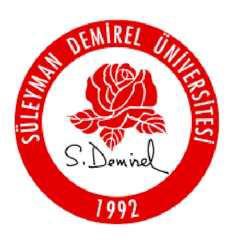 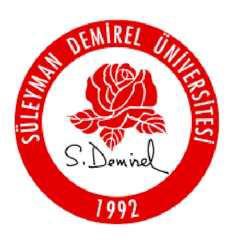 SDUFACULTY OF EDUCATIONDEPARTMENT OF FOREIGN LANGUAGE EDUCATIONPRACTICUM IICOURSE PACKISPARTA, 2024TABLE OF CONTENTS1.   Introduction to Practicum II2.   Course Outline3.   Syllabus4.   Task 1 Examining ‘2024-28 Strategic Plan’ of MoNE & Writing Critical Report5.   Task 2 Writing A Critical Report on the most Preferred Techniques in ELT  6.   Task 3 & Task 4: Preparing a Lesson Plan, Teaching and Writing Critical Report7.   Task 5 Examining Course Syllabus & Writing Critical Report8.   Task 6 Observing Teacher’s Classroom Management Skills & Writing Critical Report9.   Task 7 Examining ‘Öğretmen Özel Alan Yeterlikleri Kılavuzu’ & Writing Critical Report10. Task 8 Preparing a Lesson Plan with Specific Use of Technology & Writing Critical Report11. Task 9 Observing Students on Weekdays & Writing Critical Report12. Task 10 Preparing a Lesson Plan & Writing Critical Report of Lesson Comparing with a lesson out of Field13. Task 11 Peer Observation & Writing Critical Report on Observation14. Task 12 Preparing an Exam Paper and Answer Key15. Task 13 Writing a Comprehensive Reflection on What “Practicum II” Has Professionally Contributed16. Appendix 1 Rubric for Practicum Portfolio17. Appendix 2 Legislations18. Appendix 3 Lesson Plan Template19. Appendix 4 Assessment Rubric of the Supervisor for Practicum20. Appendix 5 Assessment Rubric of the Mentor-Teacher for Practicum21. Appendix 6 Attendance SheetSÜLEYMAN DEMİREL UNIVERSITYFACULTY OF EDUCATION DEPARTMENT OF ENGLISH LANGUAGE TEACHING Introduction to Practicum IIDear Student-Teacher,You will spend some time in school before you do your full teaching practice. This earlier period of schoolwork is called Practicum, which consists of one activity for each day in school. The list of activities is given below week by week. You will be given full details of what you are expected to do in school. Go through them each week with your supervisor and friends. You will spend the same day each week in school. You should work with the same classes and their teachers each day. You will then get to know the students and gain confidence as you work with them. Get involved in all aspects of the job and take on as much work as you can do.OBSERVATION at Cooperating SchoolsYou must spend 6 hours per week (12 weeks) to perform your observation and practice duties in the cooperating school. This phase starts in February and continues till the end of May, depending on each student's assigned schedule and the school program. If the student-teacher does not complete the observations, s/he cannot be evaluated for his/her final teaching performance and fails the course.TEACHING TASKS and EVALUATIONIn addition, at the beginning of the Spring semester, you will be registered to MEBBIS using your Turkish ID numbers and biometric photos. Attendance will be weekly recorded. You are expected to prepare at least four lesson plans and then practice your teaching activities four times. The mentor teachers will assess your teaching performance via MEBBIS system using the given set of criteria and submit an overall evaluation for each student in this system (Please find the set of criteria for mentor teachers used in MEBBİS in Appendix 5). We will also evaluate your teaching performance in this system.The activities include structured observations and tasks designed to induct you into teaching. As you do each activity, you will concentrate on one aspect of the teacher’s job. Think about them as you carry out the activities and try to learn as much as you can from observing and listening to their comments on your own performance. Then integrate them into your developing skills. When you have successfully finished these activities, you will be well on the way to being a teacher.Some activities require you to observe experienced teachers. You should do your own organization to do observation. Keep in mind that you must be professional. Do some careful planning in advance before you start the Practicum. First consider all the activities then see how they fit into a sequence of developing skills. Set up each activity well in advance. Ask the teachers whom you wish to observe, show them what you have to do, and always offer your notes on their lessons for them to read.If you need to teach a class for a short period of time, or for a lesson, again you must make arrangements in advance. You must make sure that the teacher knows, and agrees with, what you are doing. Show your planning to the teacher and use the advice and guidance which will be given to you. Always review the textbook before the lesson and prepare necessary materials in advance.You will be working with another student-teacher, too. You should be able to help and support each other. Use each other as observer and evaluators, and team-teach together. Enjoy collaboration and cooperation!Group Presentation* Each group (consisting of 5 or 6 PSTs who do their practicum with the same teacher/professor) will conduct research on the assigned topic and present the findings of their research to the whole class.* Studies conducted in the last 5 years will be covered and at least 5 or 6 studies will be examined.* The findings of the studies should be related to the experiences of their practicum. * Each group will put the paper of their research into their practicum portfolio.* There will be a common lesson hour for the whole class.Please be sure of handing in a complete and well-organized portfolio and examine the checklist before submission.Checklist for Portfolio• 	Cover page• 	Table of Contents• 	CV with a Photo• 	12-week Attendance Sheets• 	13 Observations Tasks and Critical Reflections• 	4 Lesson Plans (including materials) • 	Paper of group presentationWish you have a fruitful teaching experience!SYLLABUS for PRACTICUM IIAIM:By the end of the course, you will be able to●	have a structured introduction to the teaching and organization of a school.●	start to achieve professional skills in teaching English (and at a level you intend to teach through a structured sequence of teaching experiences).●	experience how individual pupils learn and develop and the differences between individuals.●	work cooperatively with a number of school teachers and developed the personal skills needed to work effectively in schools.●	become familiar with the organization, management, and daily routine of a school and the organization and resources of the English department. PORTFOLIO:  Task 1 Examining ‘2024-28 Strategic Plan’ of MoNE & Writing Critical Report  Task 2 Writing A Critical Report on the most Preferred Techniques in ELT    Task 3 & Task 4: Preparing a Lesson Plan, Teaching & Writing Critical Report  Task 5 Examining Course Syllabus & Writing Critical Report  Task 6 Observing Teacher’s Classroom Management Skills & Writing Critical Report  Task 7 Examining “Öğretmen Özel Alan Yeterlikleri Kılavuzu” & Writing Critical Report  Task 8 Preparing a Lesson Plan with Specific Use of Technology & Writing Critical Report  Task 9 Observing Students on Weekdays & Writing Critical Report  Task 10 Preparing a Lesson Plan & Writing Critical Report of Lesson Comparing with a lesson 
                out of Field. Task 11 Peer Observation & Writing Critical Report on Observation Task 12 Preparing an Exam Paper and Answer Key Task 13 Writing a Comprehensive Reflection on What “Practicum II” Has Professionally 
                Contributed & Submitting PortfolioMETHODOLOGY:• 	Active student attendance is essential in the course at the faculty (70%). Each week one group will present the findings of the research they have conducted.• 	Active student participation is essential in all phases of the course at the school (100%). The work completed at the school will be assessed by the mentor teacher and the task sheets will be assessed by the instructor at the university. However, if you turn in a task sheet for a week you have not attended at the school, 50% of the total possible grade will be deducted.• 	You will complete all the tasks for each week.• 	You will teach four lessons in your practice classes, and you will first prepare a lesson plan for each lesson.EVALUATION:Mid-term:	40% Final (Student weekly tasks, group presentation and teaching activities):	60%Submitting your Portfolio✓   Look back carefully through your teaching portfolio. Ensure that the portfolio is sorted and that your notes on each activity are full and complete.✓    If you have done any other teaching this semester, ensure your lesson notes andevaluations are in your portfolio. Discuss your work and progress over the semester with your university supervisor and the school teachers with whom you have been working.✓   Summarize your and their evaluations in handwritten form and put it in your file.✓   This report will be done as a final exam take-home paper. The title and criteria for assessment will be discussed with you by your supervisor.✓   When you finish everything, submit your portfolio to your supervisor
APPENDIX 1RUBRIC FOR PRACTICUM PORTFOLIO  APPENDIX 2LEGISLATIONSKamu Kurum ve Kuruluşlarında Çalışan Personelin Kılık ve Kıyafetine Dair Yönetmelik’te yer alanhükümleri https://www.mevzuat.gov.tr/mevzuatmetin/3.5.85105.pdf  sayfasından inceleyebilirsiniz.MEB ve uygulama eğitim kurumunun örgüt yapısını, yönetsel metinleri tanıma: Öğretmenleri ilgilendiren kanun ve yönetmelik gibi yönetim metinlerini mevzuat.gov.tr sayfasından inceleyebilirsiniz.•    657 Sayılı Devlet Memurları Kanunu•    1739 Sayılı Millî Eğitim Temel Kanunu•    3071 Sayılı Dilekçe Hakkının Kullanılmasına Dair Kanun•    5580 Sayılı Özel Öğretim Kurumları Kanunu•    222 Sayılı İlköğretim Eğitim Kanunu•    652 sayılı MEB Teşkilat ve Görevleri Hakkında Kanun Hükmünde Kararname•    4483 Sayılı Memurlar ve Diğer Kamu Görevlilerinin Yargılanması Hakkında Kanun•    Bayrak Kanunu ve Tüzüğü•    Millî Eğitim Bakanlığı İlköğretim ve Ortaöğretim Kurumları Sosyal Etkinlikler Yönetmeliği•    MEB Okul ve Kurum Öğretmenlerinin Atama ve Yer Değiştirme Yönetmeliği•    Devlet Memurları Sicil ve Disiplin Yönetmeliği•    Millî Eğitim Bakanlığı Okul Öncesi Eğitim ve İlköğretim Kurumları Yönetmeliği•    Millî Eğitim Bakanlığı Örgün ve Yaygın Eğitimi Destekleme ve Yetiştirme Kursları Yönergesi•    Millî Eğitim Bakanlığı İzin Yönergesi•    Millî Eğitim Bakanlığı Rehberlik ve Psikolojik Danışma Hizmetleri Yönetmeliği•    Ulusal ve Resmî Bayramlar ile Mahallî Kurtuluş Günleri, Atatürk Günleri ve Tarihi GünlerdeYapılacak Tören ve Kutlamalar Yönetmeliği•    Millî Eğitim Bakanlığı Eğitim Kurumları Sosyal Etkinlikler Yönetmeliği•    MEB Sosyal Etkinlik İzinleri Yönergesi•    Resmî Yazışmalarda Uygulanacak Usul ve Esaslar Hakkında Yönetmelik•    Ders Dışı Eğitim Çalışmalarına Dair Esaslar•	Öğretmeni ilgilendiren öbür belgeler (Öğretmenler Kurulu, Şube Öğretmenler Kurulu ve Zümre Öğretmenler Kurulu toplantı gündem ve tutanak örnekleri; yıllık plan örneği, sosyal etkinlik veya Ders Dışı Egzersiz Çalışma Programı Örneği)APPENDIX 3LESSON PLAN TEMPLATEAPPENDIX 4ASSESSMENT RUBRIC OF THE SUPERVISOR FOR PRACTICUM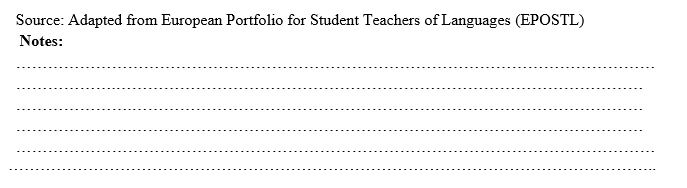 APPENDIX 5ASSESSMENT RUBRIC OF THE MENTOR TEACHER FOR PRACTICUMUygulama Öğretmeni:	İmza:SDÜ EĞİTİM FAKÜLTESİ Öğretmenlik Uygulaması I Dersi Öğretmen Adayı Devam ÇizelgesiAlanı :………………………………………………………. Aday Öğretmenin Adı-Soyadı :……………………Öğrenci Numarası :…………………………………….	Uygulama Okulu :…………………………………………………………….Uygulama Devam Çizelgesi her hafta öğretmenlik uygulaması ders saatinde fakülte öğretme elemanına teslim edilecektir.Uygulama Öğretim Elemanı (imza)COURSE OUTLINE for PRACTICUM IICOURSE OUTLINE for PRACTICUM IICOURSE OUTLINE for PRACTICUM IIDateWeek at Faculty (Weekly Reflections)Week   at   School (Observation   Tasks   &   Teaching Activities)Week 1Introduction to the courseStudent-Teacher Relationships & First visits to the schoolWeek 2Assignments of Research Topics Task 1PSTs examine ‘2024-28 Strategic Plan’ of MoNE and write a critical report on the aims and objectives in your field (min. 200 words).Source: https://sgb.meb.gov.tr/www/icerik_goruntule.php?KNO=498 Week 3Current approaches in English language teachingTask 2PSTs write a critical report about the most preferred approaches, methods, and techniques in their field (min. 200 words).
Week 4Learner autonomy/self-regulated learningTask 3PRACTICE 1:PSTs prepare a 30-min-lesson plan and teach the lesson. (The subjects and the weeks will be determined together with the practice teacher.)PSTs write a critical report (min. 200 words) about their teaching experience. The report includes what the good aspects of their teaching experience were, what the unexpected difficulties they experienced, and what and how they would change in the following teaching experience. Week 5Learning styles and language learning strategiesTask 4:PRACTICE 2:PSTs prepare a 30-min-lesson plan and teach the lesson. (The subjects and the weeks will be determined together with the practice teacher.)PSTs write a critical report (min. 200 words) about their teaching experience. The report includes what the good aspects of their teaching experience were, what the unexpected difficulties they experienced, and what and how they would change in the following teaching experience.Week 6Translanguaging in English language teachingTask 5PSTs examine the course syllabus used throughout the semester by their teacher and write a critical report (min. 200 words) on the sequence, grading and relevancy of the topics in the syllabus.Week 7Classroom managementTask 6PSTs observe their practicum classroom and write a critical report (min. 200 words) on the factors the teacher should pay attention for an effective classroom management.Week 8RAMADAN HOLIDAY/SEMESTER BREAKRAMADAN HOLIDAY/SEMESTER BREAKWeek 9In-service teacher professional development Task 7:PSTs examine ‘Öğretmen Özel Alan Yeterlikleri Kılavuzu’ in their field and write a critical report (min. 200 words) on their weaknesses and strengths in accordance with their necessities.Source: https://oygm.meb.gov.tr/www/ortaogretim-ozel-alan-yeterlikleri/icerik/258Week 10MIDTERMMIDTERMWeek 11Labor DayTask 8PRACTICE 3:PSTs prepare a 30-min-lesson plan that employs technology and teach the lesson.  (The subjects and the weeks will be determined together with the practice teacher.)PSTs write a critical report (min. 200 words) about their teaching experience with a specific reference to their use of technology. The report includes what the good aspects of using technology, what the unexpected difficulties they experienced, and what and how they would change in the following teaching experience.Week 12Technology in English language teachingTask 9PSTs observe the students in the classroom throughout the week and write a report (min. 200 words) hypothesizing on the types of activities that make students feel bored and enjoyed.Week 13Positive psychology in English language teaching  Task 10  PRACTICE 4:PSTs prepare a 30-min-lesson plan and teach the lesson.  (The subjects and the weeks will be determined together with the practice teacher.)PSTs watch a lesson out of their field, conduct a short interview with the teacher and write a critical report (min. 200 words) by comparing this lesson with an English lesson. The report includes the topic of the lesson, level of the students, course objectives, methods and techniques, activities and materials, and the use of body language.Week 14Own language use in English language teachingTask 11:PSTs watch a lesson of their peer and write a critical report (min. 200 words) about their observations. The report includes the topic of the lesson, level of the students, course objectives, methods and techniques, activities and materials, and the use of body language.Week 15Testing and assessment in ELTTask 12:PSTs prepare an exam paper (covering four skills) and an answer key/rubric for the exam they prepared.Week 16Revision and Submitting PortfolioTask 12:PSTs discuss and write a report (min. 200 words) about what the course ‘Practicum II’ has contributed to you in a professional sense.FINAL PORTFOLIO:PSTs hand in their Portfolio to their mentor teacher. It includes a cover, tasks, lesson plans and signed attendance sheets in accordance with a weekly schedule.Does not meet expectationsPartially meets expectationsMeets expectationsExceeds expectationsOUT OF100The portfolio provides little or no evidence of reflection to increase learningaligned with the course learning outcomesThe portfolio provides inadequate evidence of reflection toincrease learning aligned with the course learning outcomesThe portfolio provides evidence of reflection to increase learning aligned with thecourse learning outcomesThe portfolio shows that the student has reflected with substantial depth upon how the priorlearning experience is aligned to the course learning outcomesOUT OF100Group presentation on research articles101520254 Lesson plans1020304013 Weekly tasks 515253512-week attendance sheets are compulsory!12-week attendance sheets are compulsory!12-week attendance sheets are compulsory!12-week attendance sheets are compulsory!12-week attendance sheets are compulsory!TOTALTOTALTOTALTOTALTOTALPre-service TeacherPre-service TeacherPre-service TeacherMentor TeacherMentor TeacherMentor TeacherClass sizeClass sizeClass sizeStudents’ age / levelStudents’ age / levelStudents’ age / levelAssumed KnowledgeAssumed KnowledgeAssumed KnowledgeDuration of the lessonDuration of the lessonDuration of the lessonDateDateDateMaterialsMaterialsMaterialsTeaching aimsTeaching aimsTeaching aimsTeaching objectivesTeaching objectivesTeaching objectivesAnticipated ProblemsAnticipated ProblemsAnticipated ProblemsAnticipated ProblemsPossible SolutionsPossible SolutionsPossible SolutionsProcedureTeacher (T)Students (Ss)Students (Ss)Students (Ss)InteractionComments/ JustificationsWarm-up? Mins.•Main Activity? Mins.•Follow upActivity? Mins.•APPENDICESSUB-SKILLOut of1001. Designing / Using Lesson Plans102. Warm-up43. Presentation74. Practice75. Production76. Wrap-up / Homework47. Integration / Balance of Skills88. Interaction with/amongLearners89. Classroom Management510. Timing511. Use of Technology1012. Preparation of appropriate materials1013. Creativity / Originality1014. Feedback5TOTALTOTALÖlçütSoruSoru MetinEksiğiVar (1)KabulEdilir (2)İyi Yetişmiş (3)PuanÖğretimSüreci12.2.1 Çeşitli öğretim yöntem ve tekniklerini uygunbiçimde kullanabilmeÖğretimSüreci22.2.2 Zamanı verimli kullanabilmeÖğretimSüreci32.2.3 Öğrencilerin etkin katılımı için etkinliklerdüzenleyebilmeÖğretimSüreci42.2.4 Öğretimi bireysel farklılıklara göre sürdürebilmeÖğretimSüreci52.2.5 Öğretim araç - gereç ve materyalini sınıf düzeyine uygun biçimde kullanabilmeÖğretimSüreci62.2.6 Özetleme ve uygun dönütler verebilmeÖğretimSüreci72.2.7 Konuyu yaşamla ilişkilendirebilmeÖğretimSüreci82.2.8 Hedef davranışlara ulaşma düzeyinideğerlendirebilmeSınıf Yönetimi Dersin Başında92.3.1 Özel öğretim yaklaşım, yöntem ve tekniklerinibilmeSınıf Yönetimi Dersin Başında102.3.2 Öğretim teknolojilerinden yararlanabilmeSınıf Yönetimi Ders Süresinde112.3.3 Demokratik bir öğrenme ortamı sağlayabilmeSınıf Yönetimi Ders Süresinde122.3.4 Derse ilgi ve güdünün sürekliliğini sağlayabilmeSınıf Yönetimi Ders Süresinde132.3.5 Kesinti ve engellemelere karşı uygun önlemleralabilmeSınıf Yönetimi Ders Süresinde142.3.6 Övgü ve yaptırımlardan yararlanabilmeSınıf YönetimiDers Sonunda152.3.7 Dersi toparlayabilmeSınıf YönetimiDers Sonunda162.3.8 Gelecek dersle ilgili bilgiler ve ödevler verebilmeSınıf YönetimiDers Sonunda172.3.9 Öğrencileri sınıftan çıkarmaya hazırlayabilirlerİletişim182.4.1 Öğrencilerle etkili iletişim kurabilmeİletişim192.4.2 Anlaşılır açıklamalar ve yönergeler verebilmeİletişim202.4.3 Konuyu uygun düşündürücü sorular sorabilmeİletişim212.4.4 Ses tonunu etkili biçimde kullanabilmeİletişim222.4.5 Öğrencileri ilgiyle dinleyebilmeİletişim232.4.6 Sözel dili ve beden dilini etkili biçimde kullanabilmeDeğerlendirmeve Kayıt Tutma243.1 Uygun değerlendirme materyali hazırlayabilirlerDeğerlendirmeve Kayıt Tutma253.2 Öğrencilerin anlama düzeylerine  göre dönütler verebilmeDeğerlendirmeve Kayıt Tutma263.3 Öğrencilerin ürünlerini kısa sürede değerlendirme veilgililere bildirebilmeDeğerlendirmeve Kayıt Tutma273.4 Değerlendirme sonuçlarının  kayıtlarını  tutmaDiğer Mesleki Yeterlilikler284.1 Mesleği ile ilgili yasa ve yönetmeliklerin farkındaolmaDiğer Mesleki Yeterlilikler294.2 Mesleki öneri ve eleştirilere açık olmaDiğer Mesleki Yeterlilikler304.3 Okul etkinliklerine katılmaDiğer Mesleki Yeterlilikler314.4 Kişisel ve mesleki davranışları çevresine iyi örnekolmaToplamToplamToplamToplamToplamToplamGÖZLEMLER/UYGULAMALARGÖZLEMLER/UYGULAMALARGÖZLEMLER/UYGULAMALARGÖZLEMLER/UYGULAMALARGÖZLEMLER/UYGULAMALARGÖZLEMLER/UYGULAMALARGÖZLEMLER/UYGULAMALARTarihGünüGözlenenSınıf / SaatDersin Adıİşlenen Konu / KullanılanAraç ve GereçlerÖğretmenin AdıSoyadıÖğretmeninİmzası